    REPUBLIKA HRVATSKA________________________________________________________________________________Osnovna škola Marije i Line –Scuola  elementare „Marija i Lina“ Umag-Umago(naziv osnovne škole)                                   UPIS U GLAZBENI ODJELPoštovani roditelji, u školskoj godini 2018./2019. naš Glazbeni odjel koji djeluje kao sastavni dio OŠ Marije i Line  nudi obrazovanje za  sljedeće  instrumente:                                            harmoniku, gitaru i glasovir.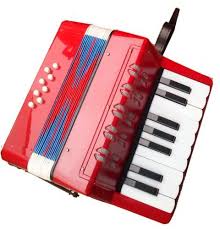 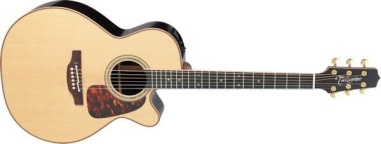 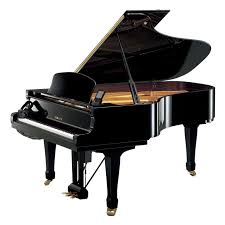             Ako vaše dijete pokazuje interes za glazbu, dovedite ga na audiciju i upis. Audicija  i upis   vršit će se  u ponedjeljak,  27. kolovoza  2018.                                      od 9:00 do 11:00 sati  u Plavoj dvorani OŠ Marije i Line, Umag.                                   Dobro   došli !